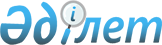 О внесении изменений в некоторые решения Коллегии Евразийской экономической комиссииРешение Коллегии Евразийской экономической комиссии от 23 марта 2021 года № 33.
      В соответствии с пунктом 8 Протокола о техническом регулировании в рамках Евразийского экономического союза (приложение № 9 к Договору о Евразийском экономическом союзе от 29 мая 2014 года) и пунктом 8 приложения № 2 к Регламенту работы Евразийской экономической комиссии, утвержденному Решением Высшего Евразийского экономического совета от 23 декабря 2014 г. № 98, в целях реализации подпункта "в" пункта 2 Положения о порядке ввоза на таможенную территорию Таможенного союза продукции (товаров), в отношении которой устанавливаются обязательные требования в рамках Таможенного союза, утвержденного Решением Коллегии Евразийской экономической комиссии от 25 декабря 2012 г. № 294, Коллегия Евразийской экономической комиссии решила:
      1. Внести в решения Коллегии Евразийской экономической комиссии изменения согласно приложению.
      2. Настоящее Решение вступает в силу по истечении 30 календарных дней с даты его официального опубликования. ИЗМЕНЕНИЯ,
вносимые в решения Коллегии Евразийской экономической комиссии
      1. В перечне продукции, в отношении которой подача таможенной декларации сопровождается представлением документа об оценке соответствия (сведений о документе об оценке соответствия) требованиям технического регламента Таможенного союза "О безопасности низковольтного оборудования" (ТР ТС 004/2011), утвержденном Решением Коллегии Евразийской экономической комиссии от 24 апреля 2013 г. № 91, подпункт 16 пункта 1 в графе 2 после цифр "8539 31" дополнить цифрами "8539 50 000".
      2. В перечне продукции, в отношении которой подача таможенной декларации сопровождается представлением документа об оценке соответствия (сведений о документе об оценке соответствия) требованиям технического регламента Таможенного союза "Электромагнитная совместимость технических средств" (ТР ТС 020/2011), утвержденном Решением Коллегии Евразийской экономической комиссии от 16 января 2014 г. № 2, подпункт 15 пункта 1 в графе 2 после цифр "8539 31" дополнить цифрами "8539 50 000".
      3. В Решении Коллегии Евразийской экономической комиссии от 16 октября 2018 г. № 167 "Об утверждении перечня продукции, в отношении которой подача таможенной декларации сопровождается представлением документа об оценке соответствия требованиям технического регламента Евразийского экономического союза "Об ограничении применения опасных веществ в изделиях электротехники и радиоэлектроники" (ТР ЕАЭС 037/2016)":
      а) наименование и пункт 1 после слов "об оценке соответствия" дополнить словами "(сведений о документе об оценке соответствия)";
      б) в перечне продукции, в отношении которой подача таможенной декларации сопровождается представлением документа об оценке соответствия требованиям технического регламента Евразийского экономического союза "Об ограничении применения опасных веществ в изделиях электротехники и радиоэлектроники" (ТР ЕАЭС 037/2016)", утвержденном указанным Решением:
      наименование после слов "об оценке соответствия" дополнить словами "(сведений о документе об оценке соответствия)";
      подпункт 1 пункта 6 в графе 2 после цифр "8539 31" дополнить цифрами "8539 50 000".
					© 2012. РГП на ПХВ «Институт законодательства и правовой информации Республики Казахстан» Министерства юстиции Республики Казахстан
				
      Председатель Коллегии
Евразийской экономической комиссии 

М. Мясникович
ПРИЛОЖЕНИЕ
к Решению Коллегии
Евразийской экономической комиссии
от 23 марта 2021 г. № 33